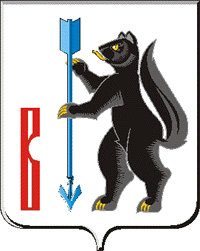 АДМИНИСТРАЦИЯГОРОДСКОГО ОКРУГА ВЕРХОТУРСКИЙП О С Т А Н О В Л Е Н И Еот 13.08.2020г. № 562г. ВерхотурьеО внесении изменений в постановление Администрации городского округа Верхотурский от 28.11.2019г. № 949 «Об утверждении Плана проведения экспертизы нормативных правовых актов городского округа Верхотурский на 2020 год»В соответствии с Законом Свердловской области от 14 июля 2014 года № 74-ОЗ «Об оценке регулирующего воздействия проектов муниципальных нормативных правовых актов и экспертизы нормативных правовых актов Свердловской области и муниципальных нормативных правовых актов», постановлением Администрации городского округа Верхотурский от 19.11.2018г. № 953 «Об утверждении Порядка проведения оценки регулирующего воздействия проектов нормативных правовых актов Администрации городского округа Верхотурский и Порядка экспертизы нормативных правовых актов Администрации городского округа Верхотурский», в целях проведения экспертизы действующих нормативных правовых актов городского округа Верхотурский, руководствуясь Уставом городского округа Верхотурский,ПОСТАНОВЛЯЮ:1. Внести изменения в План экспертизы нормативных правовых актов Администрации городского округа Верхотурский на 2020 год, утвержденный постановлением Администрации городского округа Верхотурский от 28.11.2019г. № 949 «Об утверждении Плана проведения экспертизы нормативных правовых актов городского округа Верхотурский на 2020 год», изложив его в новой редакции (прилагается)2. Опубликовать настоящее постановление в информационном бюллетене «Верхотурская неделя» и разместить на официальном сайте городского округа Верхотурский.4. Контроль исполнения настоящего постановления оставляю за собой.Главагородского округа Верхотурский                                                     А.Г. ЛихановУтвержденпостановлением Администрациигородского округа Верхотурскийот 13.08.2020г. № 562«О внесении изменений в постановление Администрации городского округа Верхотурский от 28.11.2019г. № 949«Об утверждении Плана проведения экспертизы нормативных правовых актов городского округа Верхотурский на 2020 год»План экспертизы нормативных правовых актов Администрации городского округа Верхотурский на 2020 год№ п/пОсновные реквизиты нормативного правового акта (вид, дата, номер, наименование, редакция)Анализируемая сфераОрган местного самоуправления, отраслевой (функциональный) орган Администрации городского округа Верхотурский, принявший оцениваемый нормативный правовой акт и (или) к компетенции и полномочиям которого относится исследуемая сфера общественных отношенийДата начала проведения экспертизы123451.Постановление Администрации городского округа Верхотурский от 31.12.2015г. № 1234 «Об утверждении Административного регла-мента предоставления муниципальной услуги «Принятие документов, а также выдача разре-шений о переводе или об отказе в переводе жилого помещения в нежилое помещение или нежилого помещения в жилое помещение» в области архитектурной и градостроительнойдеятельности Отдел архитектуры и градостроительства Администрации городского округа ВерхотурскийI квартал 2020 года2.Постановление Администрации городского округа Верхотурский от 13.07.2018г. № 590 «Об имущественной поддержке социально ориентированных  некоммерческих организаций» в области имущественных отношенийКомитет по управлению муниципальным имуществом Администрации городского округа ВерхотурскийIII квартал 2020 года